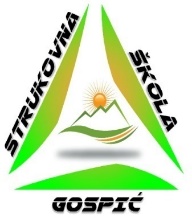 REPUBLIKA HRVATSKALIČKO-SENJSKA ŽUPANIJASTRUKOVNA ŠKOLA GOSPIĆNASTAVNIČKO VIJEĆEBudačka 24, 53000 GospićTEL./FAX: 053/573-287 i 053/572-083E-mail: ured@ss-strukovna-gospic.skole.hr	ŠIFRA ŠKOLE: 09-026-503OIB:19583077416KLASA: 007-04/22-02/31URBROJ : 2125/35-01-22-01Gospić, 5. listopada 2022.P O Z I VDana 6. listopada 2022. održat će se 3. sjednica Nastavničkog vijeća Strukovne škole Gospić za školsku godinu 2022./2023. s početkom u 13.50 sati u Zbornici Škole.DNEVNI RED:Donošenje Odluke o usvajanju Dnevnog reda za 3. sjednicu Nastavničkog vijeća za školsku godinu 2022./2023.Imenovanje zapisničara sjedniceDonošenje Odluke o usvajanju zapisnika s 2. sjednice Nastavničkog vijeća za školsku godinu 2022./2023.Donošenje Odluke o oslobođenju praktičnog dijela nastave Tjelesne i zdravstvene kulture za učenicu I.S.Donošenje Odluke o oslobođenju praktičnog dijela nastave Tjelesne i zdravstvene kulture za učenicu K.K.Donošenje Odluke o oslobođenju praktičnog dijela nastave Tjelesne i zdravstvene kulture za učenika D.M.Razmatranje i odlučivanje o zamolbi za odobrenje izostanka s nastave za učenicu J.V.Donošenje prijedloga Školskog kurikuluma za školsku godinu 2022./2023.Donošenje Odluke o prethodnoj suglasnosti o predloženom Godišnjem planu i programu Strukovne škole Gospić za školsku godinu 2022./2023.RaznoRavnateljica Strukovne škole Gospić  v.r.  Barbara Tomljenović Jurković, univ. spec. oec. O tome obavijestiti:- Članovi Nastavničkog vijeća- Oglasna ploča škole- PismohranaREPUBLIKA HRVATSKALIČKO-SENJSKA ŽUPANIJASTRUKOVNA ŠKOLA GOSPIĆNASTAVNIČKO VIJEĆEBudačka 24, 53000 GospićTEL./FAX: 053/573-287 i 053/572-083E-mail: ured@ss-strukovna-gospic.skole.hr	ŠIFRA ŠKOLE: 09-026-503OIB:19583077416KLASA: 007-04/22-02/31URBROJ : 2125/35-01-22-10Gospić, 21. listopada 2022.Na temelju članka 10. stavak 1. točke 12. Zakona o pravu na pristup informacijama („Narodne novine“ broj 25/13, 85/15) Strukovna škola  Gospić objavljuje                                                                      Z A K LJ U Č K E3. sjednice Nastavničkog vijeća za školsku godinu 2022./2023. 
održane dana 6. listopada 2022.Odluka o usvajanju Dnevnog reda za 3. sjednicu Nastavničkog vijeća za školsku godinu 2022./2023. donijeta jednoglasno i bez primjedbi.Za zapisničara sjednice imenovan je M.K.Odluka o usvajanju zapisnika s 2. sjednice Nastavničkog vijeća za školsku godinu 2022./2023. donijeta jednoglasno i bez primjedbi.Odluka o oslobođenju praktičnog dijela nastave Tjelesne i zdravstvene kulture za učenicu I.S. donijeta jednoglasno i bez primjedbi.Odluka o oslobođenju praktičnog dijela nastave Tjelesne i zdravstvene kulture za učenicu K.K. donijeta jednoglasno i bez primjedbi.Odluka o oslobođenju praktičnog dijela nastave Tjelesne i zdravstvene kulture za učenika D.M. donijeta jednoglasno i bez primjedbi.Izostanka s nastave za učenicu J.V. odobren jednoglasno i bez primjedbe.Prijedlog Školskog kurikuluma za školsku godinu 2022./2023. donijet jednoglasno i bez primjedbi.Odluka o prethodnoj suglasnosti  i pozitivnom mišljenju Nastavničkog vijeća o predloženom Godišnjem planu i programu Strukovne škole Gospić za školsku godinu 2022./2023. donijeta jednoglasno i s primjedbama tehničke prirode te izmjenama u samom tekstu Godišnjeg plana i programa rada.Pod točkom „Razno“:ravnateljica je napomenula kako je korištenje mobitela zabranjeno pod satom osim u obrazovne svrhe.ostale obavijesti sa studijskih putovanja i manifestacije Jesen u Lici.predložen je izlet radnika Škole u 11. mjesecu.nastavnik D.B. izvijestio je da je iz HAK-a stigla odluka da učenik 2.g razreda J.K. nije položio prometne propise te mu se poništava uvjetni upis, a učenik I.R. je položio.Nastavnica Ž.E. podsjetila je nastavnike stručnih aktiva da do 15. 10. predaju prijedlog tema za završne radove.Predsjedavateljica Nastavničkog vijeća
Ravnateljica Strukovne škole Gospić
v.r. Barbara Tomljenović Jurković, univ. spec. oec.